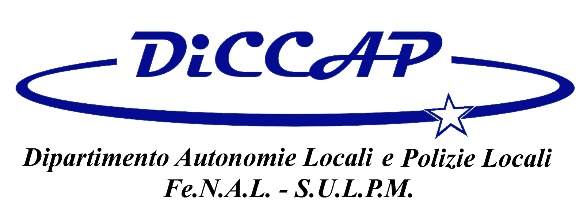 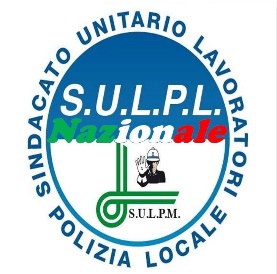 Con la volontà di garantire sempre maggiori servizi agli iscritti a decorre dal 1 gennaio 2019 sono istituiti:TUTTELA LEGALE GRATUITAassistenza e/o la rappresentanza e/o la difesa nei procedimenti di natura penale, civile amministrativa e stragiudiziale, se l'iscritto:è persona offesa e/o danneggiata dal reato; è indagato, imputato, condannato, in relazione a contestazioni a titolo di responsabilità colposa inerente a fatti relativi all’esercizio della prestazione del proprio servizio;ha necessità di assistenza/rappresentanza nei contenziosi relativi al rapporto di lavoro innanzi alla Magistratura competente in materia di diritto del lavoro e/o diritto previdenziale;ha necessità di assistenza/rappresentanza in ordine a provvedimenti disciplinari, con la sola esclusione dei casi in cui il procedimento disciplinare si concluda con il provvedimento sanzionatorio del rimprovero e/o richiamo verbale, che sarà comunque seguito dal sindacato;ha necessità di assistenza/rappresentanza in questioni di diritto civile in genere in relazione a contenziosi inerenti a fatti relativi all’esercizio della prestazione del proprio servizio; ha necessità di consulenza legale di natura stragiudiziale.Tale servizio gratuito è estensibile anche ai familiari con prezzi veramente concorrenziali.Verrà introdotto, anche, la copertura assicurativa per la responsabilità civile al fine di tutelare in maniera massiva i nostri associati per ogni complicanza derivante dall’attività lavorativa, sempre dal 01.01.19.Inoltre, per potervi assistere dal punto di vista sindacale, sono sempre attivi gli uffici consulenza legale e procedimenti disciplinari.Questi ulteriori servizi hanno un costo per cui, dopo ben 10 anni, siamo stati costretti a ritoccare le quote associative con un lieve incremento, inserendo la tredicesima mensilità, con la quale faremo, in parte, fronte agli impegni sopra enunciati - mettendovi, di fatto, a disposizione una copertura di un valore commerciale di qualche centinaio di euro.Modena, 29.06.18Coordinamento nazionale- viale Gramsci, 265 - 41122 Modena - diccap@diccap.it / sulpl@sulpl.it - assirelli@diccap.it